Региональный этап Всероссийского профессионального конкурса«Воспитатель года России»Конспект организованной образовательной деятельностис детьми подготовительной группы«Краски музыки»Фролова Марина Владимировна -музыкальный руководительМДОУ «Детский сад №232»Ярославль, 2019Тема: «Краски музыки»Возраст: подготовительная группаЗадачи:Предварительная работа с детьми:дети знакомы с Ярославской филармонией (смотрели видеофильм, некоторые посещали детские концерты, знают значение слов«филармония», «фойе»); знают состав симфонического оркестра и оркестра русских народных инструментов (звучание музыкальных инструментов, способы звукоизвлечения); слушали   произведение Д.Шостаковича «Вальс-шутка»;постоянно играют в музыкальные игры, в т.ч. игру «Превращалки»; имеют опыт в музыкально- ритмических импровизациях, самостоятельной работе в «группах сверстников».  Оборудование и материалы к ООД:Фортепиано, карточки с изображением музыкальных инструментов, «волшебная» палочка.ТСО:ноутбук, проектор, экран, музыкальный центр.Материал для рисования: ватман, краски (гуашь, акварель), кисти, карандаши, мелки, ватные палочки, салфетки, пластилин. Ход ООД:Примечание: невозможно точно просчитать время на занятии, т.к. предполагается много вопросов, требующих рассуждения детей и активного диалога. Варьировать время занятия можно за счет сокращения задания по пластическому интонированию.Фотогалерея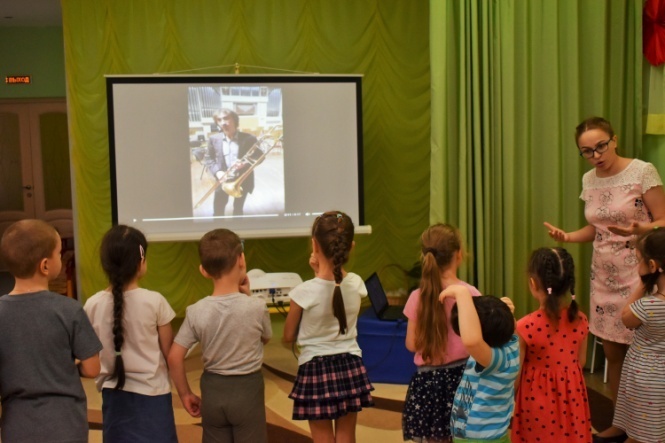 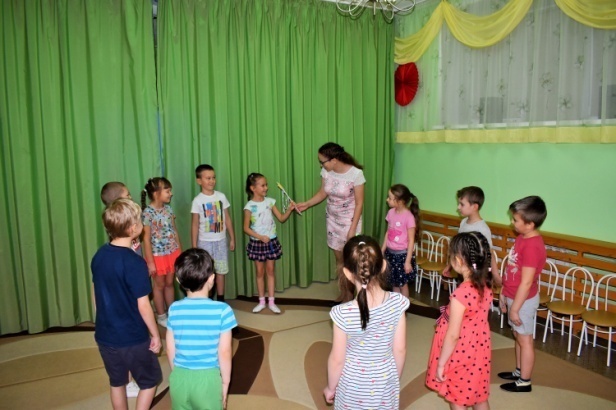 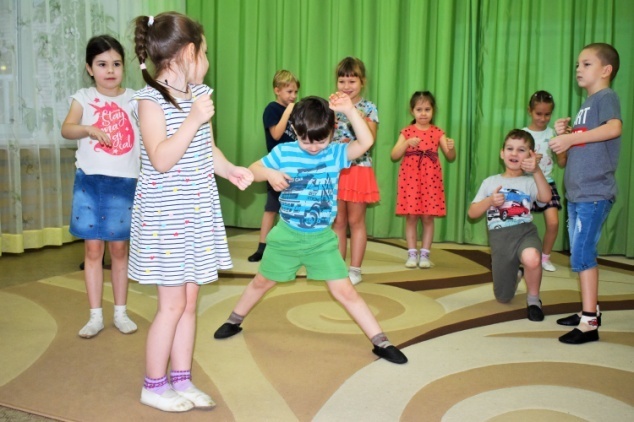 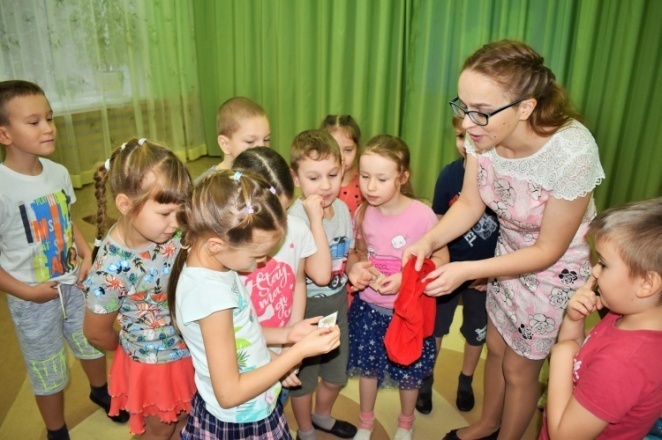 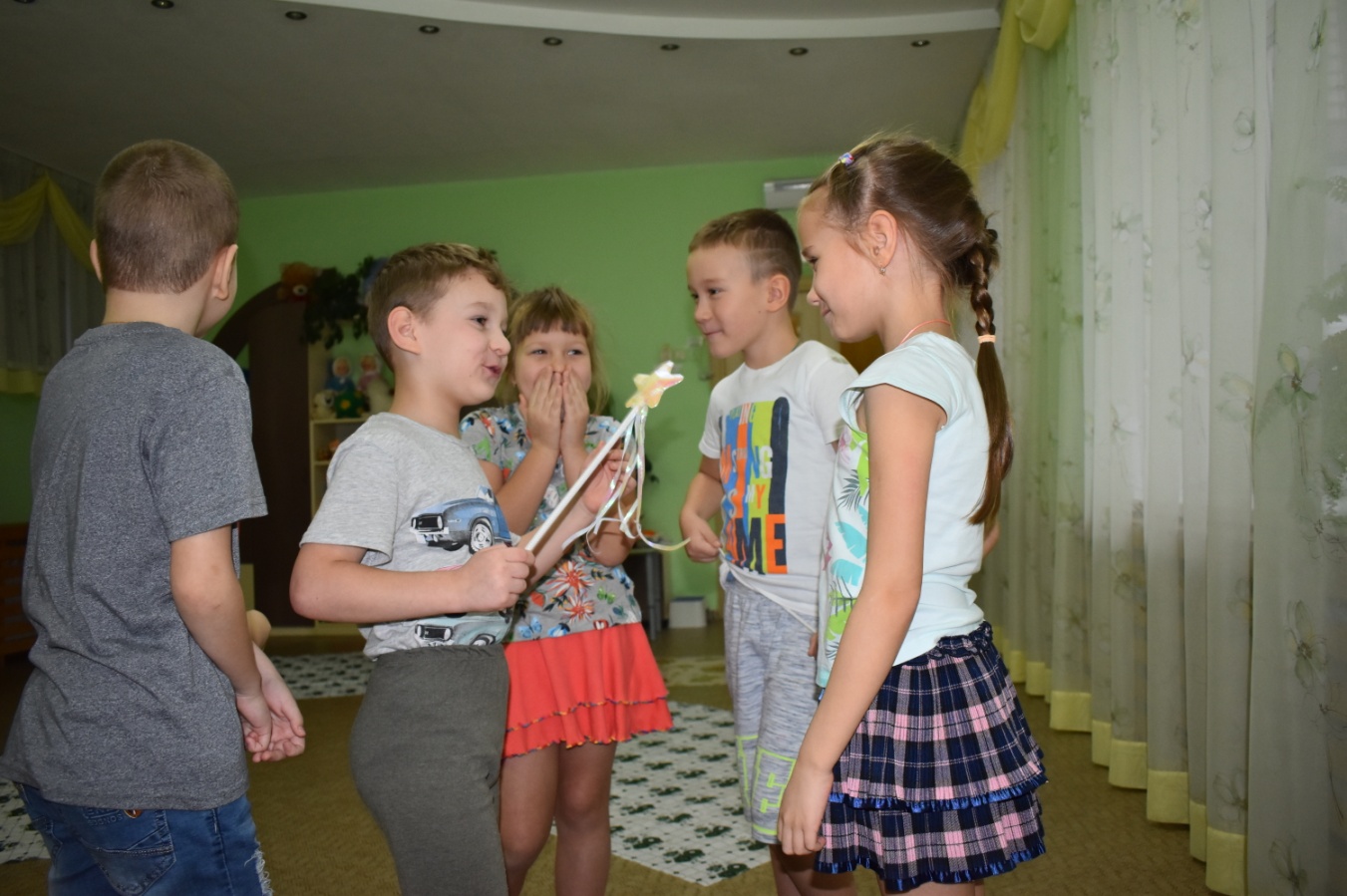 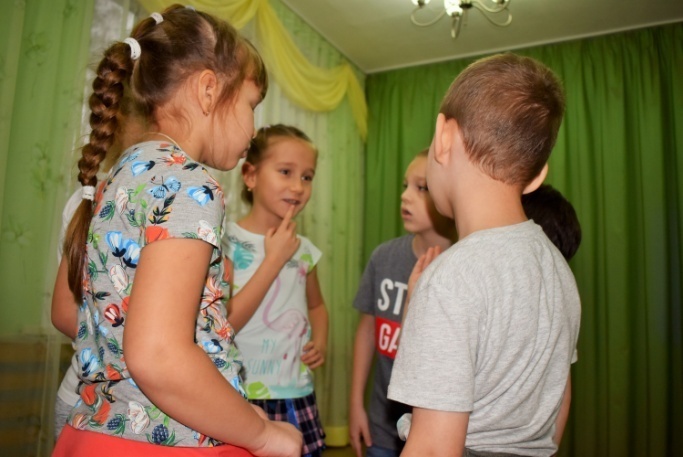 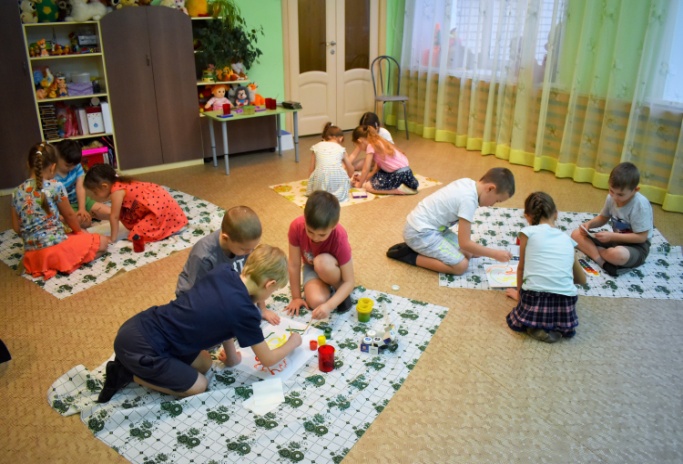 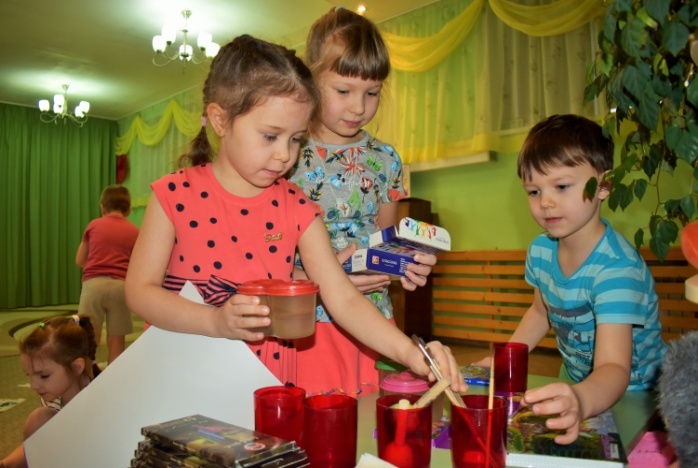 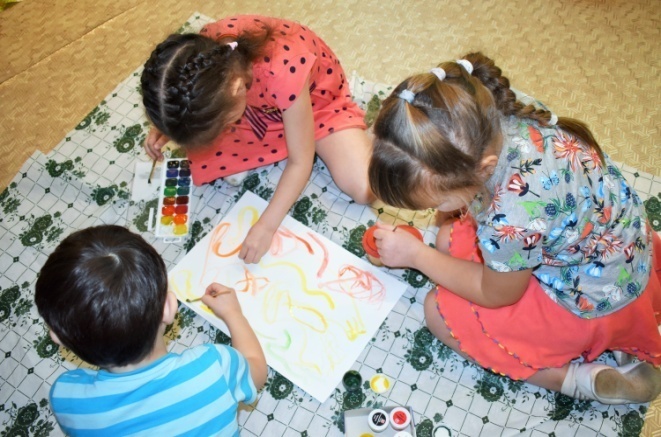 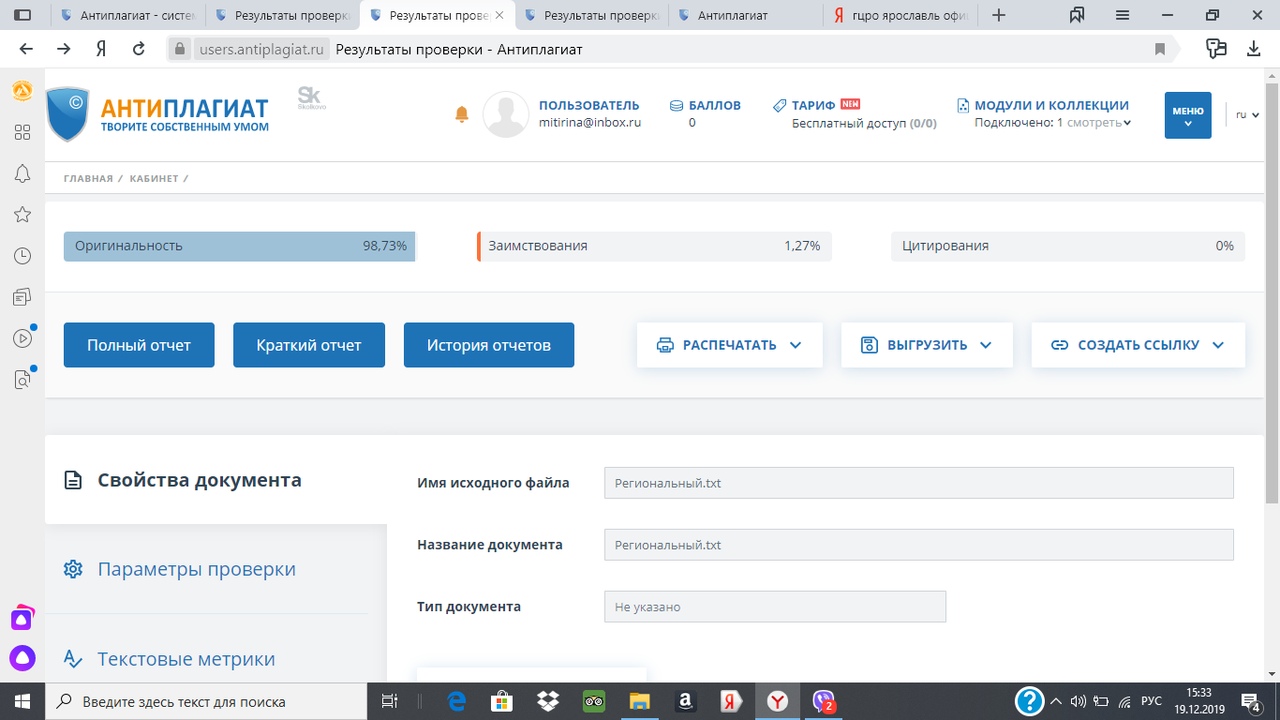 Виды задачИнтеграция образовательных областейОбучающие1.1 Закреплять умение детей петь самостоятельно, без музыкального сопровождения. 1.2 Совершенствовать умение образовывать однокоренные слова (пианино- пианист, труба- трубач, скрипка - скрипач и т.д.).1.3 Продолжать учить выразительно и ритмично двигаться, импровизировать под музыку соответствующего характера.1.4 Продолжать обогащать музыкальные впечатления детей при восприятии музыкального произведения в исполнении разных оркестров (симфонический, оркестр русских народных инструментов).1.5 Закреплять элементарные музыкальные понятия (тембр, темп, ритм).Художественно- эстетическое развитиеРечевое развитиеФизическое развитие Познавательное развитиеРазвивающиеРазвивать инициативу, самостоятельность и творческую активность детей.Способствовать развитию мышления, фантазии, памяти, музыкального слуха.Художественно- эстетическое развитиеФизическое развитиеРечевое развитиеПознавательное развитиеВоспитательные3.1 Воспитывать эмоциональную отзывчивость при восприятии музыкальных произведений.3.2 Воспитывать желание и умение взаимодействовать со сверстниками в совместной деятельности (объединяться в группы, договариваться, помогать друг другу, выслушивать собеседника).Художественно- эстетическое развитиеСоциально- коммуникативное развитиеЭтапы ООДПродол-житель-ность№ зада-чиМетоды, приемы, формыХодРезультат 1.Организацион-ный этап 3 мин.1.12.1Игра социо- игровой направлен-ностиДети заходят в музыкальный зал, встают в круг.Игра для рабочего настроя «Волшебная палочка».Педагог пропевает a cappella «Здравствуйте, ребята» и передает палочку детям. Дети друг за другом здороваются песенкой- попевкой, передавая «волшебную палочку».Психологический настрой на совместную деятельность.Совершенствова-ние певческих навыков и вокально-слуховой координации.2. Мотивационно- побудительный2 мин.ВидеороликБеседаРаздается звук входящего электронного письма.- Ребята, что это? (предположения детей)- Действительно, к нам на почту пришло письмо. Просмотр видеописьма. https://youtu.be/NHGAlG3LITM - Ребята, а вы хотите помочь филармонии? (ответы детей)Обеспечение мотивации и принятие детьми цели деятельности.3.Этап создания проблемной ситуации 2 мин2.13.2Проблемный вопросБеседаОбобщение ответов детей- Какими же картинами мы  можем украсить фойе? (дети рассуждают и приходят к решению нарисовать музыку)-Я правильно вас поняла, что вы решили нарисовать музыку?Введение в игровую ситуацию.4.Этап решения   проблемной ситуации.20 минут1.21.32.11.41.52.23.13.22.13.21.32.13.12.1БеседаЖеребьевкаИнструкция о правилах игры Музыкально- ритмическая играСлушание музыкального произведенияБеседаРешение противоречийДеление на две «группы сверстников»Выбор лидераРабота в группахПластическое интонирование.Организация самостоятель-ной деятельности творческого характера- Я думаю, что точно передать в рисунках все краски музыки могут настоящие музыканты. Вы со мной согласны?- Какие музыкальные инструменты вы знаете? (ответы детей)-  Как называют музыканта, который играет на скрипке (трубе, пианино и т.д.). (ответы детей)- А сейчас «волшебная палочка» превращает всех вас в музыкантов.Игра «Превращалки».Дети по считалке на выбор определяют водящего.На  музыку И.Штрауса «Полька» дети двигаются произвольно в соответствии с характером музыки. На окончание музыки дети «превращаются» в музыкантов (скрипач, пианист и т.д.). Водящий выбирает понравившегося «музыканта», меняется с ним ролями.- Вот мы и превратились с вами в настоящих музыкантов и теперь сможем легко отгадать музыкальные загадки.Дети садятся на коврик. 1 загадка. Звучит фрагмент «Вальса-шутки» Д.Шостаковича в исполнении симфонического оркестра.Дети узнают музыкальное произведение и называют композитора.- Какие музыкальные инструменты вы услышали? (ответы детей)- Как вы думаете, какой оркестр играл? (симфонический)2 загадка. Звучит фрагмент «Вальса-шутки» Д.Шостаковича в исполнении  оркестра русских народных инструментов.- Ребята, у меня, наверное, что то с флешкой- снова это же музыкальное произведение…..? (рассуждения детей, в процессе которого приходят к выводу, что это тоже произведение, только уже в исполнении оркестра русских народных инструментов)- У меня есть «волшебный мешочек», в котором поместились все музыкальные инструменты. Выбирайте любой и собирайтесь в оркестры. (Дети вынимают из мешочка карточки с изображением музыкальных инструментов и объединяются в оркестры).- Выберите себе дирижера и скажите, что у вас за оркестр.- Ребята, подумайте к какому жанру относится музыкальное произведение Д. Шостаковича. (обсуждение вопроса в группах, отвечает дирижер)- Я с вами совершенно согласна- это танец. И музыка зовет нас танцевать. В зависимости от того, какой звучит оркестр- на сцену выходят дети соответствующей группы. - Оказывается, мы с вами настоящие музыканты-так много знаем про музыку. Как вы думаете, сможете теперь ее нарисовать? (ответы детей)- Берите листы бумаги, вместе с друзьями выбирайте нужные материалы и начинайте рисовать.Дети самостоятельно объединяются в четыре группы, рисуют, используя различные материалы и техники. Звучит «Вальс-шутка» Д.Шостаковича.Поддержка интереса к решению проблемных задач.Закрепление навыка образования однокоренных слов.Формирование навыков художественного исполнения различных образов.Совершенствова-ниезвуковысотного, тембрового слуха. Актуализация имеющихся знаний.Самостоятельное общение, отстаивание своих суждений.Общение, взаимодействие со сверстниками.Развитие танцевально-игрового творчества.Творческая активность и самостоятель-ность детей.5. Рефлексивный этап3 минБеседа- Ребята, как вы думаете, наши рисунки смогут порадовать зрителей филармонии? Почему вы так считаете? Что помогло вам нарисовать такие яркие картины? - У нас все замечательно получилось! До концерта в филармонии есть еще время, кому мы можем еще показать наши картины? (предположения детей)- Как вы здорово придумали устроить выставку в нашем детском саду.Подведения итогов ООД, самооценка детей